Kultur | Lokales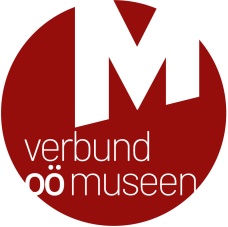 Bezirk RohrbachLeonding, April 2023GEMEINSAM NACHHALTIG!
Große Museumswoche vom 6.–14. Mai 2023 mit buntem Familienprogramm im Bezirk RohrbachVielfältige Angebote zum Entdecken und Erleben halten Oberösterreichs Museen bei der jährlichen Aktionswoche zum Internationalen Museumstag bereit: Heuer findet die Museumswoche vom 6. bis 14. Mai 2023 unter der Beteiligung von 58 Häusern aus ganz Oberösterreich statt: Bei 115 Programmpunkten wird dabei unter dem Motto „Gemeinsam nachhaltig!“ ein abwechslungsreiches Kulturerlebnis geboten! Viele Museen öffnen zudem bei freiem oder ermäßigtem Eintritt. Die Museen des Bezirks Rohrbach sind mit 15 Programmpunkten vertreten. Über Details informiert die Website des Verbundes Oberösterreichischer Museen – www.ooemuseen.at.

Gemeinsam nachhaltig!
Inspiriert durch das Motto des Internationalen Museumstages 2023 Sustainability and Well-being wurde für die Aktionswoche in Oberösterreich heuer der Slogan Gemeinsam nachhaltig! gewählt, denn das Ziel ist sowohl das Auftreten als Museumsgemeinschaft als auch die Vermittlung der nachhaltigen Museumsidee: Museen sammeln und bewahren Kunst, Kultur- und Naturgüter für die nachfolgenden Generationen und garantieren einen langfristigen Erhalt unserer Schätze. Sie stellen somit einen nachhaltigen Gedächtnisspeicher für unsere Gesellschaft dar. Viele Museen haben ihr Programm speziell auf das Motto abgestimmt und sie laden ein, gemeinsam Ideen für eine bessere Zukunft zu entwickeln oder aber auch nachhaltigen Trends in Geschichte und Vergangenheit nachzuspüren. Dabei haben künstlerische, wissenschaftliche und auch experimentelle Positionen gleichermaßen Platz. Andere Häuser wiederum laden zu Programmpunkten gemäß ihren Jahresschwerpunkten ein.

Museumsvielfalt im Bezirk Rohrbach entdecken!
Viele spannende Programmangebote halten die Museen des Bezirkes Rohrbach anlässlich der Aktionswoche zum Internationalen Museumstag – vielfach auch zu einem nachhaltigen Thema – für die Besucherinnen und Besucher bereit. Besonders für Familien und Kinder gibt es ein buntes Programm, das keine Langeweile aufkommen lässt!

SCHWARZENBERG AM BÖHMERWALD
Das Adalbert Stifter Museum und Heimathaus Schwarzenberg am Böhmerwald bietet während der Aktionswoche ermäßigten Eintritt: Vom 6. bis 14. Mai 2023 bezahlen alle Besucherinnen und Besucher nur 50 % des Eintrittspreises. Für den Museumsbesuch ist eine Voranmeldung beim Gemeindeamt Schwarzenberg am Böhmerwald unter +43 (0) 7280/255 25 erforderlich. 
AUBERG
Das Freilichtmuseum Unterkagererhof in Auberg lädt am Sonntag, 7. Mai 2023, von 13:00 bis 18:00 Uhr, unter dem Motto Gemeinsam den Unterkagererhof (er)leben! zum Tag der offenen Tür mit spannenden Einblicken in das Leben am Bauernhof zu früheren Zeiten. Besondere Programmpunkte sind Live-Musik und eine Lesung von Christine Mittermayr aus ihrem Buch Nordkind und Bemwind. Zur Verköstigung werden selbstgemachte belegte Brote, Kuchen, Säfte sowie Bier aus der Region angeboten.

HASLACH AN DER MÜHL
Mit besonders vielen Programmpunkten sind die Haslacher Museen an der Aktionswoche beteiligt: So können Kleingruppen und Familien bei einer Gruppenrallye an den Samstagen, 6. und 13. Mai 2023, jeweils von 14:00 bis 17:00 Uhr, das Kaufmannsmuseum auf eigene Faust erkunden und knifflige Aufgaben lösen! Bei einer Unsinnführung im Kaufmannsmuseum, die ebenfalls am 6. und 13. Mai 2023, jeweils um 17:00 Uhr, angeboten wird, werden anhand von Objekten aus dem Museum viele wahre Geschichten über den Handel zu früheren Zeiten erzählt. Aber Achtung: Es werden auch ein paar Flunkereien eingebaut, die es zu erraten gilt. Das Angebot kann zwischen 8. und 12. Mai 2023 auch von Schulklassen zum Tarif einer klassischen Führung gebucht werden.Am Mittwoch, 10. Mai 2023 lädt das Textile Zentrum Haslach von 17:00 bis 20:00 Uhr bei offenem Kommen und Gehen zur Mitmachaktion: Interessierte sind bei Schönwetter im Marienpark am Marktplatz Haslach und bei Schlechtwetter ins Foyer des Textilen Zentrums Haslach eingeladen, um gemeinsam mithilfe der Brettchenweberei im wahrsten Sinne des Wortes miteinander verwoben zu werden.Anlässlich der Aktionswoche zum Internationalen Museumstag findet am Donnerstag, 11. Mai 2023, um 18:00 Uhr, unter dem Motto „Tanzboden Klangfabrik“ eine besondere Aufführung in der Mechanischen Klangfabrik statt: Ballettschülerinnen und -schüler sowie Lehrerinnen und Lehrer der Landesmusikschule Haslach führen zu Automatenklängen im Museum verschiedene Tänze vor. Die Gäste sind eingeladen, auch selbst das Tanzbein zu schwingen!Textiles Zentrum on Tour: Im Zeitraum der Aktionswoche ist das Textile Zentrum Haslach auf verschiedenen Märkten in Oberösterreich vertreten. Dort gibt es auch eine Vermittlungs- und Mitmachstation, bei der Kinder und Erwachsene Brotbeutel aus Halbleinen mit einfachen Stickstichen verzieren können. Bereits nach einer halben Stunde hat man ein schönes Ergebnis in den Händen! Termine und Orte: Freitag, 12. Mai 2023, 13:30 bis 18:00 Uhr: Wochenmarkt Ottensheim, Marktplatz 5-2, 4100 Ottensheim | Samstag, 13. Mai 2023, 8:00 bis 14:00 Uhr: Biohof Achleitner, Unterm Regenbogen 1, 4070 EferdingAm Wochenende vom 12. bis 14. Mai 2023 finden im Textilen Zentrum Haslach fünf Kurse statt, bei denen altes Handwerk vermittelt und neu interpretiert wird. Wer nicht an einem ganzen Kurs teilnehmen will, aber doch einen kleinen Eindruck gewinnen möchte, ist am Samstag, 13. Mai 2023 um 17:00 Uhr zum Kursschnuppern eingeladen. Es werden die Türen der Kursräume geöffnet und alle Interessierten können die kreative Arbeitsatmosphäre erleben. Treffpunkt ist um 17:00 Uhr im Foyer des Textilen Zentrums Haslach.Am Sonntag, 14. Mai 2023, von 14:00 bis 17:00 Uhr, dreht sich unter dem Motto „Muttertag = Waffeltag!“ im Kaufmannsmuseum alles um die Waffel. Kinder sind eingeladen, mit ihren Müttern bzw. Eltern und Großeltern ins Museum zu kommen und diese dort zu verwöhnen. Dabei wird selbst Hand angelegt, und zwar mit historischen Gerätschaften. Die Waffeln werden mit Früchten und Schlagobers liebevoll dekoriert und schließlich serviert. Die Herzen der Mamas und Omas werden höherschlagen! Bei Schönwetter findet das Angebot im Garten des Kaufmannsmuseums statt, bei Schlechtwetter im Vermittlungsraum im ersten Obergeschoß des Hauses (nicht barrierefrei). 

KLAFFER AM HOCHFICHT
Am Sonntag, 7. Mai 2023, von 14:00 bis 18:00 Uhr, wird in Klaffer am Hochficht wieder zum Klaffegger Museumstag eingeladen. Jedes der drei Museen – Heimatstube der vertriebenen Böhmerwäldler, Wassermuseum und Wagnereimuseum – hält für seine Besucherinnen und Besucher Informationen sowie je ein kleines Quiz für Kinder bereit, bei dem es Sachpreise zu gewinnen gibt. Der Eintritt in alle drei Museen ist an diesem Tag frei!

Bei diesen und vielen weiteren Programmpunkten in Oberösterreichs Museen wird ein hochqualitatives und vielfältiges Kulturangebot geboten, das von Ausstellungseröffnungen und Sonderführungen über Familienprogramme, Handwerksvorführungen und Workshops bis zu Lesungen, Musik und Kulinarik reicht. Viele Häuser bieten Eintrittsermäßigungen, u.a. für Familien mit der OÖ Familienkarte oder generell freien Eintritt. Bei einem Gewinnspiel können Besucherinnen und Besucher zudem ihr Glück versuchen und tolle Preise von Genussland Oberösterreich gewinnen. Informationen zum Programm
Eine Programmbroschüre, die in allen teilnehmenden Museen aufliegt und auch digital zur Verfügung steht, liefert einen kompakten Überblick zum gesamten Angebot. Umfassende Informationen zu den einzelnen Programmpunkten und allfälligen Anmeldemodalitäten liefert der Veranstaltungskalender des Verbundes Oberösterreichs Museen unter www.ooemuseen.at.

Links:Übersicht aller Programmpunkte mit Filtermöglichkeiten nach Veranstaltungstyp, Bezirken, Ermäßigungen: www.ooemuseen.at/museen-in-ooe/veranstaltungen#/?event_terms=3 Programmpunkte im Bezirk Rohrbach __________________________________________________________________
Für Fragen und bei Bildwünschen stehen wir Ihnen jederzeit gerne zur Verfügung. Rückfragehinweis:Verbund Oberösterreichischer MuseenMag.a Elisabeth Kreuzwieser | kreuzwieser@ooemuseen.atDr. Klaus Landa | landa@ooemuseen.atWelser Straße 20, 4060 LeondingTel.: +43 (0)732/68 26 16www.ooemuseen.atwww.ooegeschichte.atwww.facebook.com/ooemuseen/ www.instagram.com/ooemuseen_at/ 